12.  У древнегреческого философа Сократа есть изречение: «Заговори, чтоб я тебя увидел». Как вы понимаете его смысл? Напишите небольшое рассуждение (не менее 10 предложений) на тему изречения, свои мысли подтверждайте примерами. Объём сочинения не меньше 1 страницы._________________________________________________________________________________________________________________________________________________________________________________________________________________________________________________________________________________________________________________________________________________________________________________________________________________________________________________________________________________________________________________________________________________________________________________________________________________________________________________________________________________________________________________________________________________________________________________________________________________________________________________________________________________________________________________________________________________________________________________________________________________________________________________________________________________________________________________________________________________________________________________________________________________________________________________________________________________________________________________________________________________________________________________________________________________________________________________________________________________________________________________________________________________________________________________________________________________________________________________________________________________________________________________________________________________________________________________________________________________________________________________________________________________________________________________________________________________________________________________________________________________________________________________________________________________________________________________________________________________________________________________________________________________________________________________________________________________________________________________________________________________________________________________________________________________________________________________________________________________________________________________________________________________________________________________________________________________________________________________________________________________________________________________________________________________________________________________________________________________________________________________________________________________________________________________________________________________________________________________________________________________________________________________________________________________________________________________1.   В каких парах слова рифмуются? Выпишите эти пары, расставьте ударения.Танцовщица – кладовщица;   живее – красивее;   кремень – плетень;   щавель – колыбель;   повод – газопровод;  алфавит – позвонит;   завидно – обидно;  каталог – некролог;  баловать – продавать;  сканировать – пломбировать.___________________________________________________________________________________________________________________________________________________________________________________________________________________________________________________________________________________________________________________________________________________________________________________________________________     2.  Какие слова из списка имеют нулевое окончание? Ответ аргументируйте.     Багаж, неуклюж, невтерпёж, уж, беж, замуж, муж, похож.___________________________________________________________________________________________________________________________________________________________________________________________________________________________________________________________________________________________________________________________________________________________________________________________________________     3.  Выделите основу и окончание в следующих словах:леший, гуманитарий, городничий, гений, беличий, пеший, ближайший, птичий.4.  Образуйте форму множественного числа (Им.п.) от существительных:Дно (моря), дно (графина), судно, шило, полено, мех, пропуск, сын, цех, крем, щупальце, кочерга, ___________________________________________________________________________________________________________________________________________________________________________________________________________________________________________________________________________________________________________________________________________________________________________________________________________   5.   Сколько слов в приведённом списке? Ответ аргументируйте. Какой словарь поможет решить эту задачу?                                График,  казачок, лезгинка, мех.___________________________________________________________________________________________________________________________________________________________________________________________________________________________________________________________________________________________________________________________________________________________________________________________________________      6.   Найдите в пословицах устаревшие грамматические формы (подчеркните их). Напишите соответствующие им современные формы. 1) Дай Бог нашему теляти волка поймати.    2) Темна вода в облацех.3)  Игра не стоит свеч.                                     4) Своя своих не познаша.5) Не вспоя, не вскормя, ворога не наживёшь.___________________________________________________________________________________________________________________________________________________________________________________________________________________________________________________________________________________________________________________________________________________________________________________________________________ 7.  У древнерусских слов велий (большой), коло (круг, окружность), тук (жир) сохранились «родственники» в современном русском языке. Назовите эти современные слова. ___________________________________________________________________________________________________________________________________________________________________________________________________________________________________________________________________________________________________________________________________________________________________________________________________________ 8.  Выпишите предложения, в которых допущены пунктуационные ошибки, в исправленном виде.1. Женя положила на край стола телеграмму и вышла из комнаты.  2. Я вспоминаю то утро когда нам сообщили о несчастье.  3. Красивый пейзаж вызывает у людей радостное чувство, и отвлекает от грустных мыслей.  4. Днём и ночью бьются о берег морские волны и гремят галькой.    5.  Приветствую тебя пустынный уголок!                             ________________________________________________________________________________________________________________________________________________________________________________________________________________________________________________________________________________________________________________________________________________________________________________________________________________________________________________________________________________________________________________________________________________________________________________________________________________________________________________________ 9. В каком значении употреблено слово звезда в следующих примерах? Заполните таблицу. Во втором столбике укажите только номер примеров. 1. Родиться под счастливой звездой. 2. Мелькает, вьётся первый снег, звездами падая на снег. 3. Звезда эстрады. 4. Орден Красной Звезды. 5. Прозрачно небо, звёзды блещут. 6. Верить в свою звезду. 7. Кто при звёздах и при луне так поздно едет на коне? 8. Счастье моё миновалось, и моя закатилась звезда. 10.    Почему прилагательные чугунолитейный, машиностроительный, вагоноремонтный  пишутся слитно и с одним Н, а прилагательные  чугунно-бетонный, машинно-тракторный, вагонно-паровозный – через дефис и с двумя Н ?_____________________________________________________________________________________________________________________________________________________________________________________________________________________________________________11.   Каким членом предложения является слово один в следующих предложениях?1.   В задачнике жили один да один.   2.  Вдруг из ворот обгоревшего дома вышел один гражданин незнакомый.   3.  Выхожу один я на дорогу._____________________________________________________________________________________________________________________________________________________________________________________________________________________________________________ Республиканская олимпиада школьников на Кубок имени Ю.А. ГагаринаРеспубликанская олимпиада школьников на Кубок имени Ю.А. Гагарина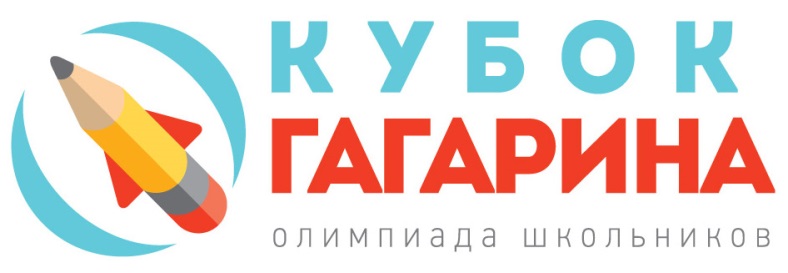 РУССКИЙ ЯЗЫК6 класс3 этап «РЕСПУБЛИКАНСКИЙ»2014-2015 учебный год2014-2015 учебный годГород/район _______________________ № школы ______________ класс ________Фамилия ______________________________ Имя __________________________Персональная итоговая таблица (заполняется учителем – членом жюри 3 этапа)____________________________/________________________________________Подпись учителя                                                          Ф.И.О. учителяГород/район _______________________ № школы ______________ класс ________Фамилия ______________________________ Имя __________________________Персональная итоговая таблица (заполняется учителем – членом жюри 3 этапа)____________________________/________________________________________Подпись учителя                                                          Ф.И.О. учителяЖЕЛАЕМ УДАЧИ!!!ЖЕЛАЕМ УДАЧИ!!! № анализируемых примеровА.  Небесное тело, светящее собственным светом, представляющееся взору человека святящейся точкой на небосводе.Б.  Знаменитость, выдающийся по своим талантам и общественным заслугам человек.В.  Предопределённое роком счастье, удачаГ.  Вещь, предмет в форме звезды 